Trendiraportti Decibel.fi       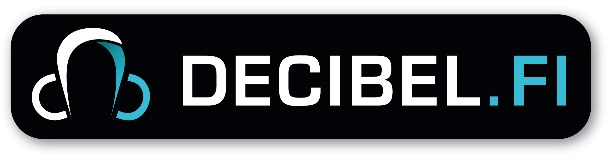 Kesäkuu 2015Decibelin trendiraportit ovat lyhyitä koosteita ilmiöistä tai ongelma-alueista, joiden Decibelin nuorisotiedottajat ovat huomanneet, Kysy Pois! -neuvontapalvelun kautta, viimeisimmän kuukauden/viime aikoina olleen ajankohtaisia. Nämä raportit jaetaan kaikille niille Decibelin 11 jäsenkunnassa, jotka tarvitsevat tiedon; esimerkiksi koulukuraattoreille, terveydenhoitajille, sosiaalityöntekijöille ja nuoriso-ohjaajille. Trendiraportit jaetaan ensisijaisesti jokaisen Decibelin johtoryhmään kuuluvalle, jäsenkunnan nuorisotoimesta vastaavalle, virkamiehelle. Voit myös tilata raportin suoraan omaan sähköpostiisi täyttämällä alla olevan lomakkeen.Aikaisemmat trendiraportit löytyvät täältä. Toukokuussa syömishäiriöihin liittyvien kysymysten määrä oli pienempi kuin huhtikuussa mutta nyt kesäkuussa vaikuttaisi siltä, että syömishäiriöaiheisia kysymyksiä on taas alkanut ilmaantua. Meillä on kylläkin ollut syömishäiriöt kuukauden teemana kesäkuussa, joten se voi ainakin osittain vaikuttaa siihen että nuoret haluavat tietää aiheesta lisää ja ottavat asiakseen kysyä siitä tarkemmin. Ehkä he kokevat, että asiasta on helpompaa ”puhua” kun aihe muutenkin on tuotu parrasvaloihin. Tosin nuoret tuntuvat Kysy pois! -neuvontapalvelun kysymysten perusteella keskittyvän kesällä muita vuodenaikoja nähden enemmän ulkonäköön liittyviin seikkoihin. Decibelin asiantuntija terveydenhoitaja-kätilö Annika Eklund näyttää vastanneen suureen osaan (43,9%) jakson kysymyksistä, ja sisältö koskettaa luonnollisesti erilaisia laaja-alaisiin terveyteen ja hyvinvointiin koskevia huolenaiheita. Kysymykset osoittautuvat liittyvän paljon seksiin ja huolestuttavaa on lähinnä se, ettei ehkäisyä välttämättä käytetä lainkaan, jolloin kysymysmerkeiksi kysymyksissä nousevat erityisesti jälkiehkäisy, raskaus ja seuraavat kuukautiset. Kuukautisiin liittyvät asiat mietityttävät toki muutenkin -aihe pysyttelee sinnikkäästi alakategorioiden Top 5 -listassa. Myös rakkauteen ja parisuhteeseen liittyvien kysymysten määrä on lisääntynyt, mikä on aiempien vuosien perusteella tavallista tähän vuodenaikaan. Myös ihokarvojen ”sheivaus” mietityttää nuoria -ja nämä viimeisimmät aiheet kertovat kyllä ainakin sen, että kesä on täällä -sateisesta säästä huolimatta! Lisäksi muutama kesätyöaiheinen kysymys on saanut pohtimaan, mikäli nuoret tietävät tarpeeksi hyvin omat oikeutensa ja velvollisuutensa kesätöiden suhteen -kuten esimerkiksi työsopimuksen tärkeyden ja palkan suuruuden määräytymisen. Nuorisoportaalista löytyy muuten nyt kyselylomake, joka liittyy syksyn teemapaketteihin. Tarkoitus on antaa nuorille mahdollisuus osallistua uusien teemapakettien toteuttamiseen, kertomalla mielipiteensä siitä mistä aiheesta olisi mukava saada tietoa syksyllä kun lähdemme tutulle koulukiertueelle. Kesäkuun teemapaketin syömishäiriöistä toteutti yhteistyössä kanssamme sairaanhoitajaopiskelija Lotta Karvonen. Heinäkuussa teemapaketin aiheena tulee olemaan peliriippuvuus ja paketin sisällön on tarkastanut sosiaaliterapeutti Susanne Hongell Pietarsaaren Sosiaali- ja terveysviraston Riippuvuushoitoklinikalta (entinen A-klinikka).  Kesäisin terveisin, nuorisotiedottajat Jenny, Sanna ja Liselott sekä terveydenhoitaja-kätilö Annika